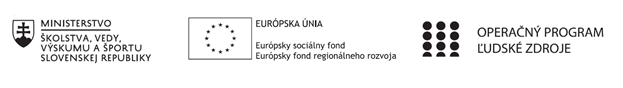 Správa o činnosti pedagogického klubu Príloha:Prezenčná listina zo stretnutia pedagogického klubuPríloha správy o činnosti pedagogického klubu                                                                                             PREZENČNÁ LISTINAMiesto konania stretnutia:  SOŠ obchodu a služieb R. Sobota, učebňa SJLDátum konania stretnutia:  05.10.2020Trvanie stretnutia:   od 14.00 h.                 do 17.00 h.	Zoznam účastníkov/členov pedagogického klubu:Meno prizvaných odborníkov/iných účastníkov, ktorí nie sú členmi pedagogického klubu  a podpis/y:	Prioritná osVzdelávanieŠpecifický cieľ1.2.1 Zvýšiť kvalitu odborného vzdelania a prípravy reflektujúc potreby trhu prácePrijímateľBanskobystrický samosprávny kraj (SOŠ OaS Rimavská Sobota)Názov projektuModerné vzdelávanie pre praxKód projektu  ITMS2014+312011Y922        Názov pedagogického klubu Klub rozvoja čitateľskej gramotnostiDátum stretnutia  pedagogického klubu05.10.2020Miesto stretnutia  pedagogického klubuSOŠ obchodu a služieb Rimavská Sobota, učebňa SJLMeno koordinátora pedagogického klubuMgr. Andrea HričanováOdkaz na webové sídlo zverejnenej správyhttps://www.bbsk.sk/Občan/Regionálnyrozvoj/Modernévzdelávaniepreprax.aspx https://sososrs.edupage.org/ Manažérske zhrnutie:krátka anotácia: Stretnutie so zameraním na výber regionálnych autorov a osobností vhodných na zostavovanie žiackych projektov na základe návrhov členov klubu.kľúčové slová:  čitateľská gramotnosť, výber regionálnych autorov a osobností, aktivity na rozvoj čitateľskej gramotnosti, mestské kultúrne pamiatky s  pamätnými tabuľami, školská knižnicaHlavné body, témy stretnutia, zhrnutie priebehu stretnutia: Stretnutie PKČG bolo zamerané na výber regionálnych autorov i osobností. Členovia navrhli rôznych literárnych autorov z minulosti i súčasnosti, ale aj osobnosti z  oblastí športu, kultúry, politiky, reprezentujúcich náš región, napr. spisovateľka M. Hlušíková, slovenská reprezentantka v taekwonde V. Spodniaková, MUDr. P. Dragijský iniciátor aleje osobností, primátor J. Šimko, futbalový reprezentant J. Pisár, spisovateľka T. Vansová, autorku prvej ženskej kuchárskej knihy a pod.  Žiaci budú vypracúvať projekty v skupinách na základe vlastného výberu, a to  na hodinách slovenského jazyka a literatúry, estetiky.Učiteľky SJL informovali o odučených extra hodinách. Žiaci sa oboznámili so životom a  tvorbou J. Čajaka a zabudnutého rozprávkara S. Reussa, ktorý bol otcom G. Reussa. U žiakov hotelovej akadémie boli zamerané na tvorivé písanie / básne, vlastné dokončenie rozprávky/. Učiteľky SJL absolvovali so žiakmi učňovských odborov exkurziu po mestských pamiatkach /pamätník holokaustu, pamätné tabule z druhej svetovej vojny, .../, aby spoznali históriu mesta, v ktorom študujú. Mnoho žiakov je totiž dochádzajúcich z okolitých dedín, či miest.Učitelia odborných predmetov nás informovali ako na hodinách rozvíjali čitateľskú gramotnosť. Kolegyňa Ing. Spodniaková zadala žiakom otázky z chémie, na ktoré žiaci vypracovali za pomoci internetu a vlastných poznámok v stanovenom čase. Žiaci museli preukázať svoje počítačové, čitateľské i logické zručnosti. V celkovom vyhodnotení boli chlapci úspešnejší ako dievčatá. Kolegyňa Mgr. Galambová plánuje počas hodín estetiky návštevu výstavy regionálnej umelkyne Šarloty Bottovej, ktorej výstava bola pre záujem verejnosti predĺžená. Náš klub navštívila Mgr. M. Rydzoňová, nová správkyňa školskej knižnice. Navrhla členom klubu ČG spoluprácu, možnosti využívania knižnice na hodinách i v poobedňajších hodinách. Požiadala vyučujúcich, aby zistili, o aké knižné tituly by žiaci mali záujem. Počas diskusie členovia prezentovali aktivity na rozvoj čitateľskej gramotnosti. Vyučujúce SJL plánujú na extra hodinách navštíviť školskú knižnicu, hlasným čítaním z knihy vzbudiť u žiakov záujem, aby si nejakú knihu vypožičali. Chceme, aby si žiaci uvedomili, že knihy sú výborným náučným a zábavným spoločníkom, obohacujú slovnú zásobu a podporujú fantáziu.Metódou tiché čítanie a následne ústnou reprodukciou prečítaného budú u žiakov rozvíjať čitateľskú gramotnosť i vyjadrovaciu zručnosť. Závery a odporúčania: ZÁVER:Stretnutie bolo zamerané na výber vhodných osobností regiónu na žiacke projekty a vzájomné podnety, aktivity, skúsenosti rozvíjajúce čitateľskú gramotnosť. ODPORÚČANIA:Uvažovať nad metódami vhodnými na rozvíjanie čitateľskej gramotnosti.Vypracoval (meno, priezvisko)Mgr. A. HričanováDátum05.10.2020PodpisSchválil (meno, priezvisko)Ing. Ján LunterDátumPodpisPrioritná os:VzdelávanieŠpecifický cieľ:1.2.1   Zvýšiť kvalitu odborného vzdelávania a prípravy reflektujúc potreby trhu prácePrijímateľ:Banskobystrický samosprávny kraj (SOŠ OaS Rimavská Sobota)Názov projektu:Moderné vzdelávanie pre praxKód ITMS projektu:312011Y922     Názov pedagogického klubu:Klub rozvoja čitateľskej gramotnostič.Meno a priezviskoPodpisInštitúciaIng. Tamara FiladelfiováSOŠ OaS R. SobotaMgr. Anna GalambováSOŠ OaS R. SobotaMgr. Andrea HričanováSOŠ OaS R. SobotaMgr. Helena ChrenkováSOŠ OaS R. SobotaMgr. Peter KminiakSOŠ OaS R. SobotaMVDr. Zuzana MatúšováSOŠ OaS R. SobotaPaedDr. Július SojkaSOŠ OaS R. SobotaIng. Janka SpodniakováSOŠ OaS R. SobotaMgr. Viliam VašSOŠ OaS R. Sobotač.Meno a priezviskoPodpisInštitúcia1.Mgr. Monika RydzoňováSOŠ OaS R.Sobota